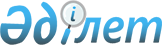 Об определении перечня должностей специалистов в области здравоохранения, социального обеспечения, культуры и спорта, являющихся гражданскими служащими и работающих в сельской местностиПостановление акимата города Аркалыка Костанайской области от 15 мая 2018 года № 166. Зарегистрировано Департаментом юстиции Костанайской области 6 июня 2018 года № 7818. Заголовок – в редакции постановления акимата города Аркалыка Костанайской области от 14 апреля 2020 года № 131.
      Сноска. Заголовок постановления - в редакции постановления акимата города Аркалыка Костанайской области от 14.01.2021 № 11 (вводится в действие по истечении десяти календарных дней после дня его первого официального опубликования).
      В соответствии с подпунктом 2) статьи 18, пунктом 9 статьи 139 Трудового кодекса Республики Казахстан от 23 ноября 2015 года акимат города Аркалыка ПОСТАНОВЛЯЕТ:
      Сноска. Преамбула на казахском языке в новой редакции, текст на русском языке не меняется, постановлением акимата города Аркалыка Костанайской области от 15.11.2019 № 399 (вводится в действие по истечении десяти календарных дней после дня его первого официального опубликования).


      1. Определить перечень должностей специалистов в области здравоохранения, социального обеспечения, культуры и спорта, являющихся гражданскими служащими и работающих в сельской местности, согласно приложению к настоящему постановлению.
      Сноска. Пункт 1 - в редакции постановления акимата города Аркалыка Костанайской области от 14.01.2021 № 11 (вводится в действие по истечении десяти календарных дней после дня его первого официального опубликования).


      2. Признать утратившим силу постановление акимата города Аркалыка от 4 апреля 2016 года № 112 "Об определении перечня должностей специалистов в области социального обеспечения, образования, культуры, спорта и ветеринарии, являющихся гражданскими служащими и работающих в сельской местности и имеющих право на повышенные на двадцать пять процентов должностные оклады и тарифные ставки" (зарегистрировано в Реестре государственной регистрации нормативных правовых актов за № 6307, опубликовано 31 мая 2016 года в Эталонном контрольном банке нормативных правовых актов Республики Казахстан).
      3. Государственному учреждению "Отдел экономики и бюджетного планирования акимата города Аркалыка" в установленном законодательством Республики Казахстан порядке обеспечить:
      1) государственную регистрацию настоящего постановления в территориальном органе юстиции;
      2) в течение десяти календарных дней со дня государственной регистрации настоящего постановления направление его копии в бумажном и электронном виде на казахском и русском языках в Республиканское государственное предприятие на праве хозяйственного ведения "Республиканский центр правовой информации" для официального опубликования и включения в Эталонный контрольный банк нормативных правовых актов Республики Казахстан;
      3) размещение настоящего постановления на интернет – ресурсе акимата города Аркалыка после его официального опубликования.
      4. Контроль за исполнением настоящего постановления возложить на курирующего заместителя акима города Аркалыка.
      5. Настоящее постановление вводится в действие по истечении десяти календарных дней после дня его первого официального опубликования.
      СОГЛАСОВАНО
      Секретарь Аркалыкского
      городского маслихата
      __________ Г. Елтебаева Перечень должностей специалистов в области здравоохранения, социального обеспечения, культуры и спорта, являющихся гражданскими служащими и работающих в сельской местности
      Сноска. Заголовок приложения -  в редакции постановления акимата города Аркалыка Костанайской области от 14.01.2021 № 11 (вводится в действие по истечении десяти календарных дней после дня его первого официального опубликования).

      Сноска. Приложение – в редакции постановления акимата города Аркалыка Костанайской области от 15.11.2019 № 399 (вводится в действие по истечении десяти календарных дней после дня его первого официального опубликования); с изменениями, внесенными постановлениями акимата города Аркалыка Костанайской области от 14.04.2020 № 131 (вводится в действие по истечении десяти календарных дней после дня его первого официального опубликования); от 14.01.2021 № 11 (вводится в действие по истечении десяти календарных дней после дня его первого официального опубликования).
      1. Должности специалистов в области здравоохранения:
      1) врачи всех специальностей;
      2) акушер (ка);
      3) медицинская (ий) сестра (брат);
      4) cестра/брат медицинская(ий) расширенной практики;
      5) лаборант (медицинский);
      6) фельдшер;
      7) медицинский регистратор.
      2. Должности специалистов в области социального обеспечения:
      1) социальный работник по уходу за престарелыми и инвалидами;
      2) социальный работник по уходу за детьми-инвалидами и инвалидами старше 18 лет с психоневрологическими заболеваниями.
      3. Исключен постановлением акимата города Аркалыка Костанайской области от 14.01.2021 № 11 (вводится в действие по истечении десяти календарных дней после дня его первого официального опубликования).


      4. Должности специалистов в области культуры:
      1) руководитель государственного учреждения и государственного казенного предприятия города областного значения;
      2) библиограф;
      3) библиотекарь;
      4) методист всех наименований (основных служб);
      5) культорганизатор (основных служб);
      6) музыкальный руководитель.
      5. Должности специалистов в области спорта:
      1) методист.
      6. Исключен - постановлением акимата города Аркалыка Костанайской области от 14.04.2020 № 131 (вводится в действие по истечении десяти календарных дней после дня его первого официального опубликования).


					© 2012. РГП на ПХВ «Институт законодательства и правовой информации Республики Казахстан» Министерства юстиции Республики Казахстан
				
      Аким города Аркалыка

А. Балгарин
Приложение
к постановлению акимата
города Аркалыка
от 15 мая 2018 года № 166